CALUIRE-ET-CUIRE – SPORTsÉcole de rugby, le Caluire Rugby League se tourne aussi vers les séniors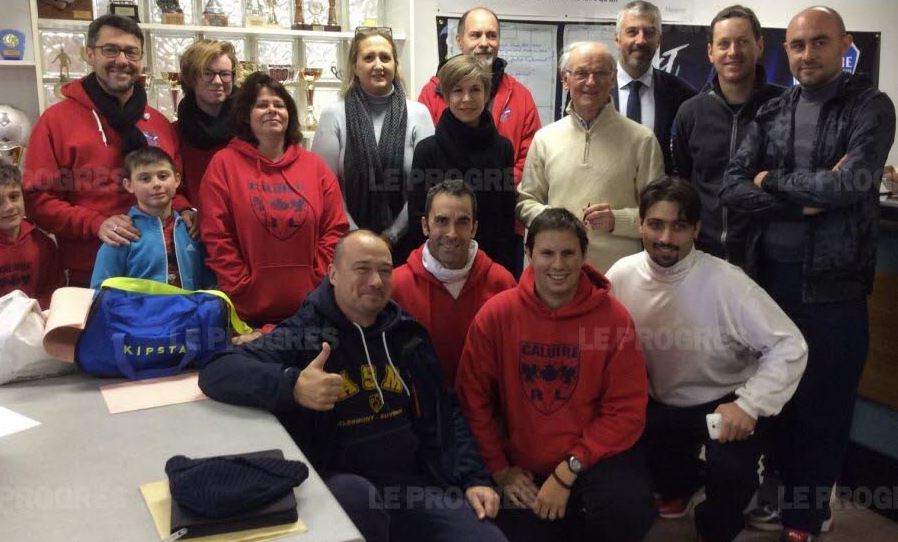 Autour du président Paul Dumas, au centre, et Damien Couturier, adjoint aux Sports juste derrière lui, l’équipe des dynamiques bénévoles du CRL.  Photo Sylvain PIALOTLe Caluire Rugby League est une école de rugby à XIII qui compte une centaine de licenciés des catégories premiers pas à cadets et une vingtaine de pratiquants loisirs, pour la plupart des parents des jeunes joueurs. Chaque année, le club participe au challenge de l’Avenir, regroupant des écoles de rugby de la région avec une belle réussite.Au cours de la saison précédente, le CRL a organisé deux tournois du challenge au parc des sports de la Terre des Lièvres réunissant quelque 200 petits treizistes. Tourné vers la promotion de ce sport, tout en véhiculant certaines valeurs de solidarité et des règles de respect et de vivre ensemble, le club veut étendre son activité en se tournant, cette fois, vers les seniors.Dans le cadre d’un plan national sport, santé et bien-être, la Fédération française de rugby à XIII a initié un programme “Silver XIII équilibre” ayant pour but le développement de la pratique physique chez les plus de 60 ans. Jacques Cavezzan, le président du comité du Rhône, a rebondi sur ce projet au niveau du département en déployant cette nouvelle activité sur Vaulx-en-Velin, Décines et Villeurbanne, en attendant son arrivée sur Caluire.Un programme spécial senior espéré à Caluire Proche du Caluire Rugby League et de son président Paul Dumas, Jacques Cavezzan souhaite mettre en place ce programme sur la commune en partenariat avec la Ville de Caluire et les associations de seniors déjà existantes.« Il s’agit de dix séances d’activités physiques en salle avec ballon pour la prévention des troubles liés à l’équilibre. Sans contact ni placage, axée sur la santé, le bien-être, la socialisation et le développement. Un programme de prévention des chutes, afin d’améliorer l’équilibre et les déplacements ».